8. pielikumsValsts atkritumu apsaimniekošanas plānam 2021.-2028.gadamIzziņa par Atkritumu apsaimniekošanas valsts plāna 2021.-2028.gadam projekta sabiedriskās apspriešanas ietvaros saņemtajiem priekšlikumiem Vides aizsardzības unreģionālās attīstības ministrs	A. T. PlešsNr.p.k.Priekšlikums, priekšlikuma autorsVARAM viedoklisVides konsultatīvā padome:Atkritumu plūsmas uzskaitePlāna pirmais stratēģiskais virsmērķis (12.lpp) - novērst atkritumu rašanos un nodrošināt kopējā radīto atkritumu daudzuma ievērojamu samazināšanu.  Šī mērķa sasniegšanai plāna projektā (126.lpp) minēts, ka radītais sadzīves atkritumu daudzums uz vienu iedzīvotāju 2028.g. nevar pārsniegt 400 kg (tāds pats mērķis ir minēts Vides politikas plāna projektā).  Arī NAP 2020-2027 ir noteiktajam aprites ekonomikas mērķa indikators (nr. 276), kas paredz samazināt radīto sadzīves atkritumu daudzumu uz vienu iedzīvotāju no 470 kg 2018.g. līdz 450 kg 2027.g. (atbilstoši CSP, LVĢMC Valsts Statistikas pārskatam “Atkritumi – 3”).  Izmantotais Aprites ekonomikas scenārijs paredz, ka 2028. gadā Latvijā tiks radītas 889 359 t sadzīves atkritumu. Tas ir par 15% vairāk nekā 2020. gadā. Atbilstoši Eurostat datiem Latvijā 2020. gadā dzīvo 1,907 miljoni cilvēki, bet paredzams, ka 2028. gadā dzīvos 1,671 miljoni cilvēki (šis scenārijs ir arī izmantots citos politikas plānošanas dokumentos, piemēram Nacionālā enerģijas un klimata plāna scenāriju izstrādē). Atbilstoši plāna projekta atkritumu apjoma datiem, uz vienu cilvēku radītais sadzīves atkritumu apjoms 2020. gadā ir 406 kg, bet 2028. gadā jau 532 kg (30% pieaugums; laika posmā no 2010.-2018. gadam, kad netika īstenota aprites ekonomika, radīto atkritumu apjoms ir pieaudzis par 25,5 %). Līdz ar to veidojas neatbilstība starp plāna projekta noteiktajiem mērķiem un izmantotajiem datiem. Šāda veida tendence ir arī pretrunā ar aprites ekonomikas principiem par atkritum rašanās novēršanu.  Plāna projektā izmantotais modelis paredz, ka iedzīvotāju skaits 10 gados (no 2020-2030.g.) būs pieaudzis par 11%. Neredzēti straujš iedzīvotāju skaita pieaugums, kas ir pretrunā Eurostat iedzīvotāju skaita dinamikas prognozēm. Līdz ar to ir apšaubāmi izmantotie modelēšanas rezultāti par atkritumu plūsmu prognozēm un izvēlētajiem apsaimniekošanas veidiem.Lai sasniegtu plāna projektā un NAP noteikto mērķi par radīto sadzīves atkritumu daudzuma samazināšanu, ir AAVP ir jāparedz papildus pasākumi atkritumu apjoma mazināšanai (skat. priekšlikumus zemāk) un attiecīgi jākoriģē radīto sadzīves atkritumu apjoms - ~700 tūkstoši tonnu 2028. gadā (samazinājums par nepilniem 20%). Tas savukārt ietekmē kopējās atkritumu plūsmas un to izvēlētos apsaimniekošanas veidus un investīciju apjomu. Pretējā gadījumā plānotās investīcijas būs par lielām (izniekotas) un radīsies jaudu pārpalikumi.  Skatīt precizēto plāna projektu.Vides konsultatīvā padome:Atkritumu sadedzināšana Plāna projekta 73. lpp minēts, "ka atkritumu apsaimniekošanas sektorā noteikto mērķu sasniegšanai būs nepieciešams attīstīt atkritumu sadedzināšanu ar enerģijas atguvi." Plānoti 160 miljoni EUR investīcijas (29% no kopējām plāna projekta investīcijām) 3 dedzināšanas iekārtās (111-112 lpp) Rīgā, Vidzemē un Latgalē. Kopumā paredzēts sadedzināt 120 kt atkritumu. Pēc radīto atkritumu apjoma datu precizēšanas atbilstoši plānotajam radīto atkritumu apjoma samazinājumam uz vienu iedzīvotāju, būtu arī jāpārskata šī pasākuma lietderība un ekonomiskais pamatojums. Minētās investīcijas pārvirzot atkritumu apjoma mazināšanas pasākumiem un kvalitatīva NAIK sagatavošanai (ko iespējams sadedzināt Brocēnu cementrūpnīcā), būtu iespējams sasniegt nospraustos ES mērķus par atkritumu apglabāšanas apjoma mazināšanu. Norādām arī uz to, ka SIVN nav vērtēts ar atkritumu dedzināšanu saistītais SEG emisiju pieaugums un radītais gaisa piesārņojums un ar to saistītais veselības apdraudējums. Nepieciešams izvērtēt atkritumu sadedzināšanas ietekmi uz cilvēku veselību un gaisa kvalitāti, kā arī klimata mērķu sasniegšanu. Priekšlikumi par plāna projekta SIVN tiks vērtēts SIVN vides pārskatā.Vides konsultatīvā padome:Bioplastmasa Plāna projektā nav apskatīta tāda būtiska tēma kā bioplastmasas, kas kļūst arvien populārāka alternatīva fosilajai plastmasai u.c. iepakojumiem. Pašlaik Latvijā trūkst uzņēmumu un iedzīvotāju zināšanas par bioplastmasām un to šķirošanas, pārstrādes veidiem. Plāna projektā ir jāparedz pasākumi bioplastmasu marķēšanas ieviešanai un sabiedrības izglītošanai, no drošinātu atbilstošu bioplastmasu apsaimniekošanu. Ņemts vērā. Veikts papildinājums nodaļā 2.6.17.Plastmasu atkritumi, - iekļauta atsauce uz EK “Jauns aprites ekonomikas rīcības plāns” pielikuma pasākumu, atsauce uz Direktīvu 2019/904 un likumprojektu “Par plastmasu saturošiem izstrādājumiem”.Vides konsultatīvā padome:Bioloģiski noārdāmie atkritumi un to apstrāde	AAVP paredzēts slēgt pusi no Latvijas Atkritumu apsaimniekošanas poligoniem un organiskos atkritumus vest, uz citiem poligoniem, kas var būtiski palielināt apsaimniekošanas (transporta) izmaksas un radītās vides slodzes.Arī datu modelēšanā ir paredzēts, ka visi radītie bioloģiskie atkritumi nonāk poligonos, bet racionālāks risinājums būtu veidot bioloģisko atkritumu šķirošanu pēc iespējas tuvāk to rašanās vietām un attīstīt atkritumu kompostēšanu un gazifikāciju kopā ar lauksaimniecības kūtsmēsliem. Tāpēc vismaz daļai no organiskajiem atkritumiem būtu jāparedz plūsma prom no poligoniem. Šis jautājums ir jāskata arī kontekstā ar OIK (biogāzes stacijās zaļmasai varētu pievienot 20% bio-atkritumus -pārtikas/virtuves atkritumus, kas pirms tam izkarsēti). Precizēta plāna 4.nodaļa un plāns papildināts ar jaunu 8.pielikumu.Vides konsultatīvā padome:RAS un nepārstrādājamais iepakojums Apsveicama ir iniciatīva (1.5.3.) Izvērtēt iespējas noteikt diferencētu maksu par šķirotu un nešķirotu atkritumu savākšanu. Taču, lai nodrošinātu nepārstrādājamu atkritumu apjoma samazināšanos plāna projektā ir jāparedz, ka Latvijā nepārstrādājami atkritumi ir jāizslēdz no RAS (nav paredzēts DRN atbrīvojums), bet ražotājiem un importētājiem, kas tirgū laiž nepārstrādājamu iepakojumu, ir pilnā apmērā jāmaksā par attiecīgo iepakojumu noteiktais DRN. Ņemts vērā. Precizēts plāna projekta 4.nodaļa.Vides konsultatīvā padome:MedikamentiPēc projektā “No farmaceitiskajām vielām tīri ūdeņi”  apkoptās informācijas starp projekta dalībvalstīm Latvija un Krievija ir vienīgās valstis, kas medicīnas aprūpes, neizlietotus medikamentus un zāles pēc priekšapstrādes, apglabā sadzīves atkritumu poligonos , taču arī pēc atkritumu sterilizācijas procesa, ķīmiskais piesārņojums paliek un nonāk atkritumu poligona infiltrātā. Ņemot vērā, ka esošais medicīnas aprūpes atkritumu apsaimniekošanas pieeja rada riskus cilvēka un dzīvnieku veselībai, jo ķīmiskais piesārņojums jau ir nonācis apkārtējā vidē, kā arī saistībā ar infekciju slimību izplatīšanos pasaulē un individuālo aizsardzības līdzekļu patēriņa pieaugumu, nākošajā atkritumu apsaimniekošanas plānošanas periodā Latvijai būtu jāizvērtē nepieciešamība  finansējuma piešķiršanai specializētās sadedzināšanas rūpnīcas izbūvei, kā arī jāveic kontrole par turpmāku avotā atšķirotu medicīnas aprūpes atkritumu atbilstošu apsaimniekošanu - pārstrādi un apglabāšanu.Latvijas Farmaceitu biedrības izteiktie priekšlikumi neizlietoto medikamentu un zāļu apjoma samazināšanai.	1. Veselības ministrijai veikt pasākumus, lai veicinātu racionālu zāļu lietošanu:aizliegt reklāmas, kas veicina zāļu iegādi, reklamējot zāļu cenu atlaides un akcijas ‘’pērc 1+1’’;veicināt aptieku farmaceitu lomu racionālā zāļu lietošanā un apritē – piekļuve pacientam izsniegto zāļu vēsturei e -receptē vismaz pēdējos 3 mēnešus;noteikt aizliegumu aptieku licenču turētājiem kontrolēt farmaceita profesionālos lēmumus – noteikti pārdošanas apjomi, čeku uzskaite kā atalgojuma aprēķina instruments u.tml.;turpināt neatļaut izplatīt zāles ārpus aptiekas – veikalos, benzīntankos u.tml.;veicināt ārstu pieejamību, jo ne vienmēr zāļu izrakstīšana ‘’pa telefonu’’ ir racionāla. 	2. Pārtikas veterinārajam dienestam stingrāk vērtēt uztura bagātinātāju reģistrēšanu (kopējās devas daudzums iepakojumā aktīvajām vielām, kas ir arī zāļu sastāvā, lai novērstu situāciju, kad, ieņemot norādīto vienas reizes devu vairākas reizes, ļoti viegli un nekontrolēti iespējams saņemt terapeitisko devu). Stingrāk izvērtēt robežproduktus (zāles/uztura bagātinātāji). Varbūt iespējams ietekmēt lielo iepakojumu reģistrēšanu.	3. Stingri nosacījumi zāļu iegādei internetā, stiprināt valsts resursus nelegālas zāļu aprites atklāšanai (piemēram, Krievijas un Baltkrievijas pierobežas pilsētu tirgos bieži atklāti tiek pārdotas ievestas recepšu un bezrecepšu zāles). 	4. Atbildīgajām institūcijām sadarbojoties (Veselības ministriju, Zemkopības ministriju un pārtikas un veterināro dienestu) veikt stingrākas uztura bagātinātāju kontroles sporta klubos sadarbībā ar Latvijas Antidopinga biroju.	5. Aktīvāk informēt iedzīvotājus par neracionālas zāļu lietošanas sekām.Priekšlikumi nav attiecināmi uz plāna projektu.  Priekšlikumi tiks nosūtīti Veselības ministrijai.Vides konsultatīvā padome:PAYTh Plāna projektā ir noteikts pasākums: 1.5.2. Pilnveidot principu “maksā, kad izmet”(MKI) piemērošanu, it īpaši attiecībā uz daudzdzīvokļu mājām. Taču nav skaidrs, kas ar šo pasākumu domāts, jo Latvijā "maksā, kad izmet" sistēma nedarbojas. Līdz ar to nav ko pilnveidot. AAVP ir jāparedz konkrēti pasākumi un investīciju plūsmas šādas sistēmas attīstīšanai lielajās pilsētās, īpaši Rīgā.Priekšlikums ņemts vērā. Precizēta pasākuma redakcija:“1.5.2. Veikt izpēti un sagatavot pamatojumu par iespējām pilnveidot principu “maksā, kad izmet”(MKI) piemērošanu, it īpaši attiecībā uz daudzdzīvokļu mājām.”Vides konsultatīvā padome:Bīstamie atkritumi un starptautiskie pārvadājumiAAVP ir nepieciešams izstrādāt atbalsts mehānismu iedzīvotājiem vēsturisko bīstamo atkritumu (tostarp šīfera) utilizēšanai, kā arī radīt mehānismus, kas pilnība aizliegtu Latvijā ievest citu valstu atkritumus apglabāšanai vai sadedzināšanai. Bez tam jāparedz pasākumi, kas palīdzētu izskaustu nesertificētu atkritumu apstrādes vietu izveidi (līdzīgi, kā atkritumu uzkrāšanas laukumi Slokā, Jūrmalā).Priekšlikums ņemts vērā.  Plāna projekta 6. nodaļā ir ietverts  uzdevums izstrādāt priekšlikumu par atbalsta mehānismu iedzīvotājiem specifisku  bīstamo atkritumu (azbestu saturošo) apsaimniekošanai Prasības un ierobežojumi atkritumu ievešanai Latvijā jau ir noteikti Atkritumu apsaimniekošanas likuma 42.pantā.Pasākumi nelegālu atkritumu apsaimniekošanas darbību novēršanai ir ietverti Plāna projekta 6.nodaļas 1.2. un 1.3.punktā. Vides konsultatīvā padome:Ieteikumi atkritumu rašanās novēršanas pasākumiem plāna projektā  (iekļaujami 6. nodaļā: ATKRITUMU APSAIMNIEKOŠANAS VALSTS PLĀNĀ PAREDZĒTIE RĪCĪBAS VIRZIENI UN PASĀKUMI) Mērķi Arī pie plāna projekta kvantitatīvajiem mērķiem (12. lpp.) jānosaka mērķis radīto sadzīves atkritumu apjoma mazināšanai - 400 kg uz vienu cilvēku 2027. gadā.  Noteikts mērķis līdz 2030. gadam par 1,5% gadā samazināt ārpus būvlaukuma apsaimniekojamo būvniecības un nojaukšanas atkritumu apjomu. Iepakojums Veicināt atkārtota iepakojuma izmantošanu – piemēram, palielinot atkārtoti lietojamu iepakojuma mērķus depozīta sistēmā un nosakot diferencētus mērķus RAS. Ieviest iepakojuma diferencēšanu pārstrādājamos un nepārstrādājamos iepakojumos. Nepārstrādājamos iepakojumus izņemt no RAS un pakļaut DRN atmaksai. Jau paredzēts  plāna projektā 1.5.4. Noteikt diferencētas DRN likmes un atbrīvojuma nosacījumus par plastmasas un kompozīta iepakojumu, kas ir/ nav pārstrādājams Latvijā (“pašu resursi” koncepta ietvaros). (līdz 2022. g.)  Publiskās iestādēs uzstādīt ūdens dzeršanas strūklakas dzeramā ūdens ieguves vietas un aizliegt pārdot ūdeni vienreizlietojamajā iepakojumā. Aizliegt Latvijā ievest, ražot un pārdot dzeramo ūdeni PET pudelēs ar tilpumu, kas mazāks par 5 litriem. Atbalsta mehānismi jaunajiem vecākiem mazgājamo autiņbiksīšu izmantošanai. Piemēram - noteikt 5 % PVN likmi. Mazumtirgotājam, kas tirgo svaigus augļus un dārzeņus, obligāti tos izlikt bez plastmasas iepakojuma, ja tiek pārdots mazākos apjomos nekā 1 kg - no 2022. gada. Noteikt, ka no 2021. gada jūnija ikviens gala patērētājs var pieprasīt apkalpošanu viņa piegādātajā konteinerā, ja tas ir tīrs un atbilstošs iegādātā produkta veidam. Paredzēt, ka uzņēmumiem, kas tirgo dzērienus prom nešanai, ir jāpiemēro zemāka cena, ja dzēriens tiek pārdots patērētāja atnestajā atkārtoti lietojamā traukā, salīdzinājumā ar cenu, kas piemērojama, ja dzēriens tiek pārdots vienreiz izmantojamā traukā. Ar MK noteikumiem un izvērstiem pielikumiem noteikt ekodizaina prasības pārtikas  iepakojumiem (mazākais un arī lielākais preces saturs, atšķirīga sastāva komponentu atdalāmība, atkārtotas vai citas izmantošanas nodrošināšana) Noteikt vienreizējo iepakojumu maisiņu izmēru norādīšanu (citādi tieksmē samazināt maisiņu svaru aiziet uz pretējo- bieži jāņem 2 maisiņus viena vietā.  Remonts Veicināt elektropreču remontēšanu (ieviest samazinātu PVN likmi remontdarbnīcu pakalpojumiem); Paredzēt zaļā publiskā iepirkuma prasības uz pagarinātu garantijas laiku (elektroprecēm min. 5 gadi) Stiprināt iedzīvotāju remontdarbu prasmes, piem., atbalsts remontkafejnīcām (repair caffee)Sniegt atbalstu atmesto iekārtu un mēbeļu uzglabāšanas/izjaukšanas laukumiem. (Atmestajās mēbelēs un iekārtās daudzi atrod sev lietderīgas detaļas, līdz ar to apglabājamā daļa ievērojami samazinās. Svarīgi arī nepieļaut samirkšanu un sasmērēšanu). Tekstils Paredzēt zaļā publiskā iepirkuma prasības uz pagarinātu apģērbu garantijas laiku (min. 2 gadi) Ražotāju atbildības sistēmas ieviešana tekstilam (ir paredzēts plāna projektā) Izveidot vai atbalstīt apģērba bibliotēkas, maiņas punktus un bankas, kur iespējams nodot un iegādāties vēl izmantojamu, bet nevajadzīgus, apģērbu. Būvniecība un mēbeles Atbalstīt būvmateriālu un mēbeļu maiņas punktus, sludinājumu portālus un bankas, kur iespējams nodot un iegādāties vēl izmantojamus būvmateriālus, to atlikumus nepilnos iepakojumos un mēbeles.  Atbalstīt instrumentu bibliotēku izveidi. Noteikt Latvijā importētajiem un ražotajiem produktiem, precēm, ierīcēm nodrošināt iespējami lielāku elektropreču komplektējošo komponentu savstarpēju savietojamību. Piemēram: strāvas pārveidotāju izmēri, savienojumi, gaismas elementu stiprinājumi, ekrāni datoriem, planšetēm, telefoniem, u.c. Obligāts pienākumus ir veikt pirms-nojaukšanas auditu, lai noteiktu potenciāli atkārtoti izmantojamus vai bīstamus būvmateriālus. Tas paredz, ka, piemēram, ķieģeļi, akmens izstrādājumi, jumta seguma plāksnes, durvis, logi, sanitārais aprīkojums, radiatori un koka parkets, u.c. ēkas elementi ir jādemontē tā, lai būtu iespējama to atkārtotu izmantošana. Citi produkti Aizliegt nepārdoto nepārtikas produktu (higiēnas, kā arī bērnu kopšanas produkti) iznīcināšanu. Obligāta prasība ir ziedot šos noteiktos produktus sociālajām iestādēm/organizācijām.  Aizliegt pie bērnu ēdiena un citām precēm dot bezmaksas plastmasas rotaļlietas.  Ražotājiem un importētājiem pienākums informēt sabiedrību par produktiem, kuriem ir (vai domājams, ka ir) endokrīno sistēmu bojājošas īpašības. Aizliegt apglabāt atkritumu poligonos vai izmest vidē atkārtoti izmantojamus materiālus (skaidas, pelnus, notekūdeņu dūņas). Aizliegt biomasas līdzsadedzināšanu ar atkritumiem (pelnu izmantojamības nodrošināšanai).Netiek ņemts vērā.VARAM skaidrojums: Mērķi: 1. mērķis 2027. g ir izvirzīts NAP, mērķa sasniegšanu nodrošina vairāku NAP pasākumu sinerģija, kas pārsniedz AAVP pasākumu tvērumu sinerģiju. 2.VARAM rīcībā nav šādu bāzes gada datu, kas tiek apglabāts ārpus būvlaukuma, liela daļa tie radīta jaunu produktu radīšanai.Iepakojums:1. Nav ņemts vērā. Mērķu pārskatīšanas nepieciešamība tiks vērtēta atkritumu apsaimniekošanas plāna ieviešanas novērtēšanas laikā, kas tiks veikts atbilstoši Ministru kabineta 2011. gada 12. jūlija noteikumiem Nr. 564 “Noteikumi par atkritumu apsaimniekošanas valsts un reģionālajiem plāniem un atkritumu rašanās novēršanas valsts programmu”.2. Ņemts vērā. Precizēts plāna projekta 4.3. apakšpunkts. Sk. plāna projekta 6. nodaļu un  9.3.tabulu.3. un 4. Nav ņemts vērā. Priekšlikumi neatbilst plāna detalizācijas pakāpei un attiecināmi uz konkrētiem normatīvajiem aktiem.5. Nav ņemts vērā. Neatticas uz iepakojumu un plāna tvērumu. 6. Nav ņemts vērā. Priekšlikums neatbilst plāna detalizācijas pakāpei un attiecināms uz konkrētiem normatīvajiem aktiem.7. Prasība noteikta likumprojektā “Par plastmasu saturošiem izstrādājumiem” (VSS-948)).8. Nav ņemts vērā. Priekšlikums neatbilst plāna detalizācijas pakāpei un attiecināms uz konkrētiem normatīvajiem aktiem.9. Nav ņemts vērā. Tiek pārskatīta Ekodizaina direktīva. Prasības noteiktas likumprojektā “Par plastmasu saturošiem izstrādājumiem” (VSS-948)) un spēkā esošajā Iepakojuma likumā.10. Nav ņemts vērā. Priekšlikums neatbilst plāna detalizācijas pakāpei. Spēkā esošais Iepakojuma likums paredz attiecīgus pasākumus.Remonts:Nav ņemts vērā, jo pasākumi jau ietverti Rīcības plānā pārejai uz aprites ekonomiku 2020.-2027. gadam.Tekstils:Nav ņemts vērā, jo pasākumi jau ietverti Rīcības plānā pārejai uz aprites ekonomiku 2020.-2027. gadam.Būvniecība un mēbeles:Nav ņemts vērā, jo pasākumi jau ietverti Rīcības plānā pārejai uz aprites ekonomiku 2020.-2027. gadam. Uz 3. punktu attiecas Eiropas regulējums. 4. Citi produkti:1., 2., 3.Nav plāna jautājums, tiek regulēts ES vienotā tirgus un patērētāju drošības uzraudzības normatīvajā  ietvarā.4. Ir jau noteikts spēkā esošajos normatīvajos aktos par atkritumu poligoniem.5. Nav plāna jautājums. SIA “Liepājas RAS”:27.lpp., 2.5.1.nodaļa, 2.3.attēlsAttēlā norādīts, ka 2018. gadā Liepājas reģionā bija sekojošs skaits atkritumu savākšanas laukumu:Pāvilostas novadā 3;Vaiņodes novadā – 0;Nīcas novadā – 0.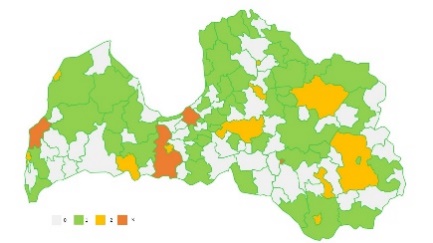 Pēc  Liepājas RAS pieejamās informācijas Pāvilostas novadā nav neviena laukuma, kas atbilstu Ministru kabineta (turpmāk – MK) noteikumiem Nr. 788 “Noteikumi par atkritumu savākšanas un šķirošanas vietām”. Pāvilostas novadā ir paplašināti dalītās atkritumu vākšanas punkti. Savukārt 2018. gadā šķirošanas laukumi bija arī Vaiņodes novadā  (PS “Vides pakalpojumi Liepājai”, Vienības iela 6, Vaiņode) un Nīcas novadā (SIA “Nordia”, “Celms”, Pērkone, Nīcas pagasts, Nīcas novads). Lūdzam precizēt 2.3.attēlu, norādot šādus atkritumu savākšanas laukumus:Pāvilostas novadā -0;Vaiņodes novadā – 1;Nīcas novadā – 1.Ņemts vērā, attēls precizēts. SIA “Liepājas RAS”:34.-35.lpp., 2.5.8.nodaļa: Viscaur nodaļā attiecībā uz poligonos saražoto gāzi lietots termins “biogāze”. Saskaņā ar MK noteikumiem Nr. 1032 “Atkritumu poligonu ierīkošanas, atkritumu poligonu un izgāztuvju apsaimniekošanas, slēgšanas un rekultivācijas noteikumi” visas gāzes, kuras radušās apglabāto atkritumu sadalīšanās procesos tiek sauktas par poligonu gāzēm. Lūdzam terminu “biogāze” aizstāt ar “poligonu gāze”.2.5.8. nodaļa papildināta ar atsauci.SIA “Liepājas RAS”:34.un 119.lpp. 2.5.8. nodaļas 2.7.tabula un 7.3.4. 7.4. tabula: Attiecībā uz komersantu SIA “Liepājas RAS” norādīti šādi dati:Uzstādītā elektriskā jauda, MW: 1,050 +0,450Atkritumu daudzums, t/gadā: 49 500Plānotais vai faktiskais biogāzes ražošanas apjoms, m3 gadā: 7 209 480Bioenerģētiskajās šūnās apglabājamais apjoms, t/gadā: 29 750Bioenerģētiskajā šūnā apstrādātais atkritumu daudzums 2018.g., t/gadā: 10 635Savāktā atkritumu biogāze 2018.g., tūkst.  m3/gadā: 1 706Saražotā elektroenerģija 2018.g., MWh/gadā: 3432Lūdzam precizēt 2.7. tabulā norādīto informāciju attiecībā uz komersantu SIA “Liepājas RAS”:Uzstādītā elektriskā jauda, MW: 1,050 (svītrot “+0,450”, jo uzstādītā jauda attiecas uz slēgto izgāztuvi Šķēde, kurā kopš 2013. gada vairs netiek iegūta poligona gāze)Atkritumu daudzums, t/gadā: 28 729(49 500 t ir maksimālais nešķiroto sadzīves atkritumu daudzums, ko poligonā drīkst pieņemt gadā saskaņā ar atļauju. Faktiskais 2017.-2019. gada vidējais pieņemto nešķiroto sadzīves atkritumu daudzums gadā ir 28 729 t.)Plānotais vai faktiskais poligona gāzes ražošanas apjoms, m3 gadā: 1 743 155(atbilst faktiskajam poligona gāzes ražošanas apjomam (m3/gadā) vidēji 2017.-2019. gadā)Bioenerģētiskajās šūnās apglabājamais apjoms, t/gadā: n/a(norādītais apjoms neattiecas uz poligonu Ķīvītes, jo bioenerģētiskajās šūnās atkritumi netiek apglabāti)Bioenerģētiskajā šūnā apstrādātais atkritumu daudzums 2018.g., t/gadā: 16 872Savāktā atkritumu biogāze 2018.g., tūkst.  m3/gadā: 1 826Saražotā elektroenerģija 2018.g., MWh/gadā: 3408Ņemts vērā. Veikti precizējumi plāna projektā.SIA “Liepājas RAS”:109.lpp., 5.1. un 5.4.nodaļa: Atbalstāma tādu iekārtu izbūve, kas nodrošina augstvērtīgu energoresursu ražošanu piem. dabasgāzes kvalitātes biometāns, bioetanols.Iekārtas poligonu gāzes, (t.sk. gāzes no BNA pārstrādes iekārtām) attīrīšanai un sagatavošanai izmantošanai kā transporta degvielu. Iekārtas izvietojamas poligonos Daibe, Cinīši, Janvāri un Ķīvītes.Vai tiks atbalstīta elektroenerģijas ražošana no poligona gāzes, ņemot vērā, ka norādītajos 4 atkritumu poligonos jau ir izbūvēta šāda infrastruktūra?Sk .Plāna 7.nodaļu.SIA “Liepājas RAS”:26.-31.lpp., 2.5.1.- 2.5.4.nodaļa: Mūsuprāt, nodaļas ir īsas un nav aprakstīta visa esošā situācija un atkritumu plūsmas un darbības ar tiem. Lūdzam, papildināt nodaļas.Priekšlikums izvērtēts, bet nav ņemts vērā. Priekšlikums ir ļoti vispārīgs, bez konkretizācijas. Plāns sagatavots atbilstoši normatīvajam regulējumam.SIA “Liepājas RAS”: 58.lpp., 3.1. 3.1. tabula: Savāktie atkritumu daudzumi  nav pielīdzināmi radītajiem. Radītajos būtu jāiekļauj arī daudzumi, ko aprites ekonomikas dalībnieki atgriež apritē (piem. mājās kompostē, sadedzina savām vajadzībām, labo, ziedo u.tml.)Minētie pasākumi ir iekļauti plāna 6. nodaļā.  SIA “Liepājas RAS”:67.lpp. 3.2.nodaļa: Lūdzam rast iespēju plānā nostiprināt galvenās atkritumu plūsmas: Vieglais iepakojums (plastmasa, papīrs, kartons, metāls)Stikla iepakojumsBNASadzīves bīstamie atkritumiTekstila atkritumiCiti sadzīves atkritumiTādā veidā veicinot vienotu izpratni par dalīti vācamajām atkritumu plūsmām visā valsts teritorijā.Prioritārās atkritumu plūsmas ir identificētas plāna 1.nodaļā. SIA “Liepājas RAS”:83.lpp., 5.1.5.nodaļa: Attīstot energo reģenerācijas tehnoloģijas, obligāts priekšnoteikums energoefektīvai un ekonomiski pamatotai tehnoloģijas ekspluatācijai ir saražotās siltumenerģijas lietderīga izmantošana, kas ir nodrošināma tikai, ja saražotā siltumenerģija tiek nodota centralizētajā siltumapgādes tīklā. Vai līdzsadedzināšana tiks uzskatīta kā resursu lietderīga izmantošana?Atbilstoši Atkritumu apsaimniekošanas likuma 5.panta pirmajā daļā noteiktajai atkritumu apsaimniekošanas hierarhijai atkritumu reģenerācijai, atgūstot enerģiju, ir augstāka prioritāte nekā atkritumu apglabāšanai.SIA “Liepājas RAS”:84.lpp., 5.1.7.nodaļa: Sabiedrības informēšanas un izglītošanas pasākumu mērķis galvenokārt ir atkritumu radītāju iesaistīšana atkritumu dalītās vākšanas sistēmā,… Lūdzam precizēt: “Sabiedrības informēšanas un izglītošanas pasākumu mērķis galvenokārt ir atkritumu  radītāju iesaistīšana atkritumu rašanās samazināšanā, pareizā apsaimniekošanā un dalītās vākšanas sistēmā,…”Ņemts vērā.SIA “Liepājas RAS”:89., 95.lpp. 1.3.3., 2.2, 2.2.3.nodaļa: “Šķiro Viegli”: Ar “Šķiro viegli” palīdzību pakāpeniski visā valstī ieviest vienotu atkritumu šķirošanas standartu informācijai un infrastruktūrai (par šķirojamajiem materiāliem, konteineriem, kampaņām u.c.)Nav ņemts vērā, tā kā vienotus standartus informācijai un infrastruktūrai ir jānosaka normatīvajos aktos. SIA “ZAAO”: SIA “ZAAO”(turpmāk tekstā ZAAO), iepazīstoties ar Vides aizsardzības un reģionālās attīstības ministrijas sagatavoto plāna projektu “Atkritumu apsaimniekošanas valsts plāns 2021.-2028.gadam”, lūdz izvērtēt iespēju papildināt plāna punktu - 5.1.6.Poligonu infrastruktūras attīstība 5) Atkritumu apglabāšanas infrastruktūra – jaunu atkritumu šūnu izbūve poligonā “Getliņi” un “Ķīvītes”, pietiekamu atkritumu apglabāšanas jaudu nodrošināšanai - ar ZAAO piederošo poligonu “Daibe”.Uzņēmums ZAAO ir noslēdzis līgumu par IV atkritumu apglabāšanas krātuves būvprojekta izstrādi reģionālā atkritumu apsaimniekošanas centrā (turpmāk tekstā RAAC)“Daibe”, Pārgaujas novads, Stalbes pagasts”.  RAAC “Daibe” infrastruktūras attīstībā plānots izveidot atkritumu noglabāšanas krātuvi ar krātuves platību ≥4ha un ietilpību ≥ 400 000 m3 (pie krātuves relatīvā augstuma h=20m). Noslēgtais līgums paredz projektēšanas darbu izpildi līdz 2020.gada nogalei.Informāciju par paredzēto krātuves izbūvi 2023.gadā, ZAAO tika iekļāvis sadzīves atkritumu apglabāšanas poligonu aptaujas anketā “investīciju vajadzību izvērtējums atkritumu apsaimniekošanas valsts plāna 2021. - 2028. gadam izstrādei”, norādot, ka veicot krātuves izbūvi tiks nodrošināta ZV AA reģionā radīto nepārstrādājamo atkritumu noglabāšana ne mazāk 10 gadus (2024-2034), ievērojot A kategorijas piesārņojošās darbības atļaujas prasības.Precizēta plāna 6. un 7.nodaļa.Jēkabpils pilsētas pašvaldība:Jēkabpils pilsētas pašvaldība sniedz viedokli par Atkritumu apsaimniekošanas valsts plāna 2021.-2028.gadam projektu.  Jaunveidojamā Jēkabpils novada iekļaušanas  Latgales atkritumu apsaimniekošanas reģionā un sekojošiem poligona “Dziļā vāda” restrukturizācijas plāniem nav ekonomiska pamatojuma. Atkritumu apglabāšanas šūnas atlikusī ietilpība SIA “Vidusdaugavas SPAAO” atkritumu poligonā “Dziļā vāda” ir 605 859 m3, savukārt SIA “Atkritumu apsaimniekošanas dienvidlatgales starppašvaldību organizācija” poligonā “Cinīši” Daugavpils novadā - 164 906 m3. Līdz ar to sadzīves atkritumu poligonu apglabāšanas šūnu un bioreaktora šūnu atlikušais ekspluatācijas  laiks “Dziļā vāda” ir 25,3 gadi, bet “Cinīši” – tikai 3,8 gadi. Jaunas šūnas izveidošana ir saistīta ar papildus investīcijām, kuru veikšanas nepieciešamība pie pastāvošas un pieejamas infrastruktūras nav lietderīga.Atkritumu apsaimniekošanas reģions ir jāorganizē ekonomiski pamatotā veidā, ietverot samērīgu atkritumu apsaimniekošanas infrastruktūras un reģionā radīto atkritumu apsaimniekošanas līdzsvaru, jāņem vērā atkritumu pārvadājumu attālumus no atkritumu rašanās vietām līdz sadzīves atkritumu apglabāšanas poligonam. Salīdzinot Latgales atkritumu apsaimniekošanas reģiona pilsētu un lielāko apdzīvoto vietu attālumus līdz atkritumu poligoniem “Dziļā vāda”, “Cinīši” un “Križevņiki” (attālumi ņemti no pilsētu un apdzīvoto vietu centriem, maršruti izvēlēti pa asfaltētiem vai atbilstošas kravnesības grunts (ap 5% no kopgaruma) ceļiem), ir secināts, ka kopējais attālums līdz “Cinīši” ir par gandrīz 400 km garāks, nekā līdz abiem pārējiem atkritumu poligoniem. Atkritumu papildus transportēšana sadārdzinās pakalpojumu iedzīvotājiem.Saistībā ar Madonas novada pievienošanu SIA “ZAAO” attālumi no Madonas līdz atkritumu poligoniem ir sekojoši: līdz “Daibe” 116 km, līdz “Dziļā vāda” 62 km. 2019. gadā no Madonas uz “Dziļā vāda” tika nogādātas 2 210 t nešķirotu sadzīves un lielgabarīta atkritumu. Šo atkritumu daudzumu var pārvest ar 123 reisiem (vienā reisā 18 t atkritumu). Līdz ar to, kopējie nobrauktie kilometri līdz “Daibe” būs 28 536 km (2 x 116 km x 123 reisi), savukārt līdz “Dziļā vāda” 15 252 (2 x 62 x 123 reisi), t.i. par 13 284 km vairāk. Degvielas patēriņš pie vidējā degvielas patēriņa 35 l/100km- līdz “Daibe” gadā par 4 649 litriem vairāk.  Tāds rezultāts ir pretrunā ar Ministru prezidenta Krišjāņa Kariņa un 10 citu Eiropas Savienības valstu un valdību vadītāju aicinājumu noteikt, ka līdz 2030. gadam ES samazina CO2 emisijas vismaz par 55%, salīdzinot ar 1990. gadu. Viens no veidiem, kā to panākt  ir energoefektivitāte, t.sk. mazāk izmantosim transportu - mazāk tērēsim enerģiju, mazāk veidosies CO2 izmeši.SIA “Vidusdaugavas SPAAO” (atkritumu poligons “Dziļā vāda”)  ir ilgtermiņa aizņēmumi, kas tika ņemti izveidojot atkritumu apsaimniekošanas infrastruktūru. Kredītu atlikums ir 2803108,- eur. Ir veikti pasākumi finansiālā stāvokļa uzlabošanai, un pirmos 3 ceturkšņus SIA noslēgusi ar pozitīvu rezultātu. Ja tiks likvidēts atkritumu poligons ”Dziļā vāda”, SIA “Vidusdaugavas SPAAO” ilgtermiņa aizņēmuma atmaksai nebūs finansiālā seguma. Saimnieciskas pieejas pamatprincips paredz, ka pārdalot ieņēmumus, tiek līdzi nodoti arī attiecīgās izdevumu pozīcijas. Tas nozīmē, ka atbilstoši atkritumu plūsmas pārdalei būtu jāpārdala poligona būvniecībai ņemtie kredīti starp SIA “Atkritumu apsaimniekošanas dienvidlatgales starppašvaldību organizācija” un SIA “ZAAO vai arī valstij būtu jādzēš minētie kredīti.	Jēkabpils pilsētas pašvaldība sekmīgai atkritumu apsaimniekošanas sektorā noteikto mērķu sasniegšanai aicina izsvērt plānotās atkritumu apsaimniekošanas sistēmas centralizācijas nepieciešamību plānotajā apmērā un saglabāt atkritumu poligona “Dziļā vāda” apkalpojamo teritoriju līdzšinējā lielumā, nenodalot Madonas novadu un saglabājot atkritumu  noglabāšanas uzdevumu.Precizēta plāna 4.nodaļa un plāns papildināts ar jaunu 8.pielikumu.Jaunjelgavas novada pašvaldība:	Vides aizsardzības un reģionālās attīstības ministrija ir izstrādājusi Atkritumu apsaimniekošanas valsts plānu 2021. -2028. gadiem, kuru paredzēts apstiprināt valdībā tuvākajā laikā.Informatīvā ziņojuma “Par sadzīves atkritumu apsaimniekošanas reģionu attīstību pēc 2020. gada” minēts, ka Atkritumu apsaimniekošanas reģiona vienojošais elements ir sadzīves atkritumu apglabāšanas poligons. Atkritumu apsaimniekošanas reģionu izveides mērķis bija nodrošināt ekonomiski pamatotu atkritumu apsaimniekošanu, kas ietver samērīgu atkritumu apsaimniekošanas infrastruktūras un reģionā radīto atkritumu apsaimniekošanas balansu, saprātīgus atkritumu pārvadājumu attālumus no atkritumu rašanās vietām līdz atkritumu apglabāšanas poligonam. Atkritumu apsaimniekošanas valsts plānu 2021. -2028. gadiem paredz 5 Atkritumu apsaimniekošanas reģionu (AAR) izveidi esošo 10 reģionu vietā, Vidusdaugavas AAR lielāko daļu paredzēts iekļaut izveidojamajā Latgales AAR, esošo reģionu sadalot. Lai gan esošā Vidusdaugavas AAR lielums un sadzīves atkritumu transportēšanas attālumi ir daļēji ekonomiski nepamatoti lieli, jaunais 2021. -2028. gadu plāns paredz ievērojami lielākus, saprātīgumā un ekonomiskajā lietderībā apšaubāmas reģiona robežas un pārvadājumu attālumus. Neizpratni rada paredzētā jaunu atkritumu noglabāšanas šūnu būvniecība atsevišķos poligonos, vienlaicīgi slēdzot virkni nesen izbūvēto poligonu ar daudzu gadu ietilpību. Atkritumu apsaimniekošanas valsts plānu 2021. -2028. gadiem nesniedz atbildi, kādā veidā notiks iepriekšējo kapitālieguldījumu atmaksāšanās Vidusdaugavas AAR, kas būs iespējamais saistību un tiesību pārņēmējs SIA Vidusdaugavas SPAAO, kas organizē sadzīves atkritumu apsaimniekošanu un noglabāšanu reģionā. Plāna mērķiem un sasniedzamiem rezultātiem atkritumu pārstrādē un reģenerācijā ir apšaubāms laika grafiks, nekonkrētība investīciju reģionālajā izvietojumā, atkritumu pārstrādes industrijas saturā. Plānā nav konkrētības, kāda veida atšķirotie atkritumi, kurā vietā, cik lielā apjomā tiks pārstrādāti vai sadedzināti.Ievērojot iepriekš minēto, mēs Vidusdaugavas atkritumu apsaimniekošanas reģionā ietilpstošo pašvaldību vadītāji uzskatām, ka Atkritumu apsaimniekošanas valsts plāns 2021. -2028. gadiem neparedz sadzīves atkritumu apsaimniekošanas uzlabošanos esošajā Vidusdaugavas atkritumu apsaimniekošanas reģionā, jo:Paredz sadzīves atkritumu apsaimniekošanas  efektivitātes pasliktināšanos un izmaksu pieaugumu visos atkritumu apsaimniekošanas etapos, tarifu ievērojamu celšanos iedzīvotājiem;Radīs ievērojamu vides piesārņojuma pieaugumu nesamērīgo transporta pārvadājumu dēļ;Plāns nesniedz risinājumu par iepriekšējā perioda ievērojamo investīciju atmaksāšanos un finanšu saistībām;Plāns neataino konkrētas rīcības un investīcijas sadzīves atkritumu pārstrādei un reģenerācijai Vidusdaugavas atkritumu apsaimniekošanas reģiona teritorijai vai Latgales AAR.Lūdzam apturēt Atkritumu apsaimniekošanas valsts plāna 2021. -2028. gadiem turpmāku virzību kā neatbilstošu sabiedrības interesēm un negatavu praktiskai īstenošanai.Jēkabpils novada pašvaldība:Informatīvā ziņojuma “Par sadzīves  atkritumu apsaimniekošanas reģionu attīstību pēc 2020. gada” minēts, ka Atkritumu apsaimniekošanas reģiona vienojošais elements ir sadzīves atkritumu apglabāšanas poligons. Atkritumu apsaimniekošanas reģionu  izveides mērķis bija nodrošināt ekonomiski pamatotu atkritumu apsaimniekošanu, kas ietver samērīgu atkritumu apsaimniekošanas infrastruktūras un reģionā radīto atkritumu apsaimniekošanas balansu, saprātīgus atkritumu pārvadājumu attālumus no atkritumu rašanās vietām līdz atkritumu apglabāšanas poligonam.  	 Atkritumu apsaimniekošanas valsts plānu 2021. -2028. gadiem paredz 5 Atkritumu apsaimniekošanas reģionu (AAR) izveidi esošo 10 reģionu vietā, Vidusdaugavas AAR lielāko daļu paredzēts iekļaut izveidojamajā Latgales AAR, esošo reģionu sadalot. Lai gan esošā Vidusdaugavas AAR lielums un sadzīves atkritumu transportēšanas attālumi ir daļēji ekonomiski nepamatoti lieli, jaunais 2021. -2028. gadu plāns paredz ievērojami lielākus, saprātīgumā un ekonomiskajā lietderībā apšaubāmas reģiona robežas un pārvadājumu attālumus. Neizpratni rada paredzētā jaunu atkritumu noglabāšanas šūnu būvniecība atsevišķos poligonos, vienlaicīgi slēdzot virkni nesen izbūvēto poligonu ar daudzu gadu ietilpību.  Atkritumu apsaimniekošanas valsts plānu 2021. -2028. gadiem nesniedz atbildi, kādā veidā notiks iepriekšējo kapitālieguldījumu atmaksāšanās Vidusdaudavas AAR, kas būs iespējamais saistību un tiesību pārņēmējs SIA Vidusdaugavas SPAAO, kas organizē sadzīves atkritumu apsaimniekošanu un noglabāšanu reģionā. Plāna mērķiem un  sasniedzamiem rezultātiem atkritumu pārstrādē un reģenerācijā ir apšaubāms laika  grafiks, nekonkrētība investīciju reģionālajā izvietojumā, atkritumu pārstrādes industrijas  saturā. Plānā nav konkrētības, kāda veida atšķirotie atkritumi, kurā vietā, cik lielā apjomā tiks pārstrādāti vai sadedzināti.   	Ievērojot iepriekš minēto, uzskatu, ka Atkritumu apsaimniekošanas valsts plāns 2021. - 2028. gadiem neparedz sadzīves atkritumu apsaimniekošanas uzlabošanos esošajā Vidusdaugavas atkritumu apsaimniekošanas reģionā, jo:Paredz sadzīves atkritumu apsaimniekošanas  efektivitātes pasliktināšanos un izmaksu pieaugumu visos atkritumu apsaimniekošanas etapos, tarifu ievērojamu celšanos iedzīvotājiem;Radīs ievērojamu vides piesārņojuma pieaugumu nesamērīgo transporta pārvadājumu dēļ;Plāns nesniedz risinājumu par iepriekšējā perioda ievērojamo investīciju atmaksāšanos un finanšu saistībām;Plāns neataino konkrētas rīcības un investīcijas sadzīves atkritumu pārstrādei un reģenerācijai Vidusdaugavas atkritumu apsaimniekošanas reģiona teritorijai vai Latgales AAR.	Lūdzam apturēt Atkritumu apsaimniekošanas valsts plāna 2021. -2028. gadiem turpmāku virzību kā neatbilstošu sabiedrības interesēm un negatavu praktiskai īstenošanai.Salas novada pašvaldība:   Vides aizsardzības un reģionālās attīstības ministrija ir izstrādājusi Atkritumu apsaimniekošanas valsts plānu 2021. -2028. gadiem, kuru paredzēts apstiprināt valdībā tuvākajā laikā.   Informatīvā ziņojuma “Par sadzīves  atkritumu apsaimniekošanas reģionu attīstību pēc 2020. gada” minēts, ka Atkritumu apsaimniekošanas reģiona vienojošais elements ir sadzīves atkritumu apglabāšanas poligons. Atkritumu apsaimniekošanas reģionu  izveides mērķis bija nodrošināt ekonomiski pamatotu atkritumu apsaimniekošanu, kas ietver samērīgu atkritumu apsaimniekošanas infrastruktūras un reģionā radīto atkritumu apsaimniekošanas balansu, saprātīgus atkritumu pārvadājumu attālumus no atkritumu rašanās vietām līdz atkritumu apglabāšanas poligonam.   Atkritumu apsaimniekošanas valsts plānu 2021. -2028. gadiem paredz 5 Atkritumu apsaimniekošanas reģionu (AAR) izveidi esošo 10 reģionu vietā, Vidusdaugavas AAR lielāko daļu paredzēts iekļaut izveidojamajā Latgales AAR, esošo reģionu sadalot. Lai gan esošā Vidusdaugavas AAR lielums un sadzīves atkritumu transportēšanas attālumi ir daļēji ekonomiski nepamatoti lieli, jaunais 2021. -2028. gadu plāns paredz ievērojami lielākus, saprātīgumā un ekonomiskajā lietderībā apšaubāmas reģiona robežas un pārvadājumu attālumus. Neizpratni rada paredzētā jaunu atkritumu noglabāšanas šūnu būvniecība atsevišķos poligonos, vienlaicīgi slēdzot virkni nesen izbūvēto poligonu ar daudzu gadu ietilpību.  Atkritumu apsaimniekošanas valsts plānu 2021. -2028. gadiem nesniedz atbildi, kādā veidā notiks iepriekšējo kapitālieguldījumu atmaksāšanās Vidusdaudavas AAR, kas būs iespējamais saistību un tiesību pārņēmējs SIA Vidusdaugavas SPAAO, kas organizē sadzīves atkritumu apsaimniekošanu un noglabāšanu reģionā. Plāna mērķiem un  sasniedzamiem rezultātiem atkritumu pārstrādē un reģenerācijā ir apšaubāms laika  grafiks, nekonkrētība investīciju reģionālajā izvietojumā, atkritumu pārstrādes industrijas  saturā. Plānā nav konkrētības, kāda veida atšķirotie atkritumi, kurā vietā, cik lielā apjomā tiks pārstrādāti vai sadedzināti.   Ievērojot iepriekš minēto, uzskatu, ka Atkritumu apsaimniekošanas valsts plāns 2021. - 2028. gadiem neparedz sadzīves atkritumu apsaimniekošanas uzlabošanos esošajā Vidusdaugavas atkritumu apsaimniekošanas reģionā, jo:-	Paredz sadzīves atkritumu apsaimniekošanas  efektivitātes pasliktināšanos un izmaksu pieaugumu visos atkritumu apsaimniekošanas etapos, tarifu ievērojamu celšanos iedzīvotājiem;-	Radīs ievērojamu vides piesārņojuma pieaugumu nesamērīgo transporta pārvadājumu dēļ;-	Plāns nesniedz risinājumu par iepriekšējā perioda ievērojamo investīciju atmaksāšanos un finanšu saistībām;-	Plāns neataino konkrētas rīcības un investīcijas sadzīves atkritumu pārstrādei un reģenerācijai Vidusdaugavas atkritumu apsaimniekošanas reģiona teritorijai vai Latgales AAR.  Lūdzam apturēt Atkritumu apsaimniekošanas valsts plāna 2021. -2028. gadiem turpmāku virzību kā neatbilstošu sabiedrības interesēm un negatavu praktiskai īstenošanai.Skrīveru novada pašvaldība:  Informatīvā ziņojuma “Par sadzīves  atkritumu apsaimniekošanas reģionu attīstību pēc 2020. gada” minēts, ka Atkritumu apsaimniekošanas reģiona vienojošais elements ir sadzīves atkritumu apglabāšanas poligons. Atkritumu apsaimniekošanas reģionu  izveides mērķis bija nodrošināt ekonomiski pamatotu atkritumu apsaimniekošanu, kas ietver samērīgu atkritumu apsaimniekošanas infrastruktūras un reģionā radīto atkritumu apsaimniekošanas balansu, saprātīgus atkritumu pārvadājumu attālumus no atkritumu rašanās vietām līdz atkritumu apglabāšanas poligonam. Atkritumu apsaimniekošanas valsts plānu 2021.-2028.gadiem paredz 5 Atkritumu apsaimniekošanas reģionu (AAR) izveidi esošo 10 reģionu vietā, Vidusdaugavas AAR lielāko daļu paredzēts iekļaut izveidojamajā Latgales AAR, esošo reģionu sadalot. Lai gan esošā Vidusdaugavas AAR lielums un sadzīves atkritumu transportēšanas attālumi ir daļēji ekonomiski nepamatoti lieli, jaunais 2021. -2028.gadu plāns paredz ievērojami lielākus, saprātīgumā un ekonomiskajā lietderībā apšaubāmas reģiona robežas un pārvadājumu attālumus. Neizpratni rada paredzētā jaunu atkritumu noglabāšanas šūnu būvniecība atsevišķos poligonos, vienlaicīgi slēdzot virkni nesen izbūvēto poligonu ar daudzu gadu ietilpību.  Atkritumu apsaimniekošanas valsts plānu 2021.-2028.gadiem nesniedz atbildi, kādā veidā notiks iepriekšējo kapitālieguldījumu atmaksāšanās Vidusdaudavas AAR, kas būs iespējamais saistību un tiesību pārņēmējs SIA Vidusdaugavas SPAAO, kas organizē sadzīves atkritumu apsaimniekošanu un noglabāšanu reģionā. Plāna mērķiem un  sasniedzamiem rezultātiem atkritumu pārstrādē un reģenerācijā ir apšaubāms laika  grafiks, nekonkrētība investīciju reģionālajā izvietojumā, atkritumu pārstrādes industrijas  saturā. Plānā nav konkrētības, kāda veida atšķirotie atkritumi, kurā vietā, cik lielā apjomā tiks pārstrādāti vai sadedzināti.   Ievērojot iepriekš minēto, uzskatu, ka Atkritumu apsaimniekošanas valsts plāns 2021.-2028. gadiem neparedz sadzīves atkritumu apsaimniekošanas uzlabošanos esošajā Vidusdaugavas atkritumu apsaimniekošanas reģionā, jo:-	paredz sadzīves atkritumu apsaimniekošanas  efektivitātes pasliktināšanos un izmaksu pieaugumu visos atkritumu apsaimniekošanas etapos, tarifu ievērojamu celšanos iedzīvotājiem;-	radīs ievērojamu vides piesārņojuma pieaugumu nesamērīgo transporta pārvadājumu dēļ;-	plāns nesniedz risinājumu par iepriekšējā perioda ievērojamo investīciju atmaksāšanos un finanšu saistībām;-	plāns neataino konkrētas rīcības un investīcijas sadzīves atkritumu pārstrādei un reģenerācijai Vidusdaugavas atkritumu apsaimniekošanas reģiona teritorijai vai Latgales AAR. Lūdzam apturēt Atkritumu apsaimniekošanas valsts plāna 2021.-2028. gadiem turpmāku virzību kā neatbilstošu sabiedrības interesēm un negatavu praktiskai īstenošanai.Rīgas domes Mājokļu un vides departaments:26.lpp.- Uzskatām, ka nodaļā 2.5.1. iekļautais apgalvojums "Pierīgas AAR, lai gan tuvojas noteiktajam [šķiroto atkritumu savākšanas punktu] rādītājam, tomēr tas manāmi atpaliek no normas [viens punkts uz 700 iedzīvotājiem] un ir viens punkts uz 861 iedzīvotājiem" neatspoguļo visas atkritumu šķirošanas iespējas. Aicinām papildināt šo sadaļu ar sekojošo tekstu: Atbilstoši MK 328 “Kritēriji un kārtība, kādā novērtē atkritumu dalītās savākšanas pakalpojuma pieejamību iedzīvotājiem” 2.1. punktā noteiktajam, Rīgā ir aptuveni 110  sadzīves atkritumu dalītās savākšanas punkti uz vienu iedzīvotāju. Kopumā Rīgā ir ~ 6000 sadzīves atkritumu dalītās savākšanas punkti (atbilstoši MK 788 “Noteikumi par atkritumu savākšanas un šķirošanas vietām” 4. punktam), kur šķirotos atkritumus drīkst izmest gan ikviens iedzīvotājs (publiskie šķirošanas punkti), gan tikai konkrētās mājas īpašnieks/lietotājs/iedzīvotājs. Iekļaujot aprēķinos šos punktus, Rīga izpilda noteiktā rādītāja prasības.Plāna 2.5.1.nodaļa precizēta atbilstoši VARAM rīcībā esošai informācijai.Rīgas domes Mājokļu un vides departaments:33.-34.lpp. 2.5.7.Atkritumu reģenerācija. Paredzam garu un smagu diskusiju par atkritumu reģenerācijas iekārtas izveidi gan ar iedzīvotājiem un vides organizācijām, gan arī starp koalīcijas partneriem un deputātiem. Šī ideja nav viennozīmīgi vērtējama, kā jau ir norādīts pašā Atkritumu apsaimniekošanas valsts plānā. Jāņem vērā, ka šāda iekārta ietekmē atkritumu apsaimniekošanas sistēmu ilgtermiņā, var radīt negatīvas incentīvas patiesas aprites ekonomikas ieviešanai un kavēt klimatneitralitātes mērķu sasniegšanu. Uzskatām, ka lēmums par šādas iekārtas izveidi ir jāpieņem uzklausot visas iesaistītās puses un izvērtējos visus iespējamos efektus. Uzskatām, ka pastāv zema iespējamību, ka šāda iekārtas Rīgā tiks izveidota.Lūdzam detalizētāk izvērtēt un pamatot atkritumu sadedzināšanas opciju, ņemot vērā atkritumu apsaimniekošanas hierarhiju, virzību uz klimatneitralitāti un citu valstu pieredziJautājums ir vērtēts plāna stratēģiskās ietekmes uz vidi novērtējuma vides pārskatā.Rīgas domes Mājokļu un vides departaments:46.lpp. 2.6.6.Būvniecības atkritumi. Lai gan plānā ir iekļauta sadaļa par būvniecības atkritumiem, kas apraksata esošo situāciju, tā nesniedz risinājumus un nenosaka mērķus būvniecības atkritumu pareizai apsaimniekošanai un atkārtotai izmantošanai. Aicinām iekļaut plānā būvniecības atkritumu pārstrādes un otrreizējās izmantošanas plānus.Ņemts vērā, plāna 1.nodaļā ir ietverts būvniecības atkritumu pārstrādes mērķis, kura izpilde tiek nodrošināta ar patreiz jau esošo normatīvo regulējumu un pasākumiem.Rīgas domes Mājokļu un vides departaments:67.-68.lpp. 3.2.Scenārijs ar pasākumiem atkritumu rašanās novēršanai. scenārijā ir paredzēts jau 2021. gadā sašķirot 10% bioloģisko atkritumu. Uzskatām, ka šis mērķis ir grūti sasniedzams vairāku iemeslu dēļ. Pirmkārt, Rīga ir vienīgā pašvaldība, kas uzsāks bioloģisko atkritumu dalītu vākšanu 2021.gadā. Lai sasniegtu noteikto mērķi, Rīgai jau pirmajā gadā būtu ļoti strauji jāpalielina bioloģiskos atkritumu jaukšanas jauda, kamēr trūkst informācijas gan par izmaiņām bioloģisko atkritumu pieņemšanas tarifos SIA Getliņi EKO, gan par jaunās SIA Getliņi EKO kompostēšanas sistēmas ietekmi uz bioloģisko atkritumu vākšanas prasībām. Ieguldīt resursus cilvēku izglītošanā un pēc tam mainīt uzsāktās komposta prakses ilgtermiņā var radīt negatīvas sekas un ir nelietderīga resursu izmantošana. Otrkārt, nav skaidras arī tehniskā komposta kvalitātes prasības, kā arī iespējamie tā izmantošanas veidi. Pastāv risks saražot tehnisko kompostu bez iespējas to izmantot, kas varētu apgrūtināt atkritumu apsaimniekošanas sistēmu. Lūdzam samazināt 2021. gadam noteikto bioloģisko atkritumu dalītas vākšanas mērķi, vai arī atlikt šo mērķi līdz brīdim, kad SIA Getliņi EKO ir pārgājis uz jauno kompostēšanas sistēmu un ir izveidota komposta kvalitātes un izmantošanas normatīvo aktu bāze.Lūdzam veikt aprēķinus saražotā tehniskā komposta izmantošanai, piemēram, kāds ir maksimālais daudzums, kas varētu tikt izmantots ceļu būvniecībai, kā arī izvērtēt iespējamos riskus dažādiem izmantošanas veidiem, piemēram, dažādi piesārņojuma tipi.Precizēts atbilstoši SIA “Getliņi EKO” sniegtajai informācija, ka 2019.gadā ir pieņemti 30 000 tonnu šķirotu bioloģiski noārdāmo atkritumu, tādejādi 10% mērķis ir pamatots.Rīgas domes Mājokļu un vides departaments:73.lpp., 4.1.tabula. Atkritumu apsaimniekošanas institucionālās sistēmas attīstība. Aicinām pārskatīt rādītāja Radīto atkritumu daudzums 2035. pret 2020.gadu,  %  aprēķinus Pierīgas reģionam. Šobrīd ir pardzēts radīto atkritumu pieaugums par vairāk nekā 30%. Šādas prognozes neatbilst ne paredzamajām izmaiņām iedzīvotāju skaitā, ne arī  aprites ekonomikas un atkritumu samazināšanas aktivitāšu īstenošanai. Šādi aprēķini var veicināt atkritumu apsaimniekošanas investīciju nelietderīgu ieguldīšanu nesamērīgos projektos.Aprēķinu pamatojums saistīts ar precizēto plāna 4.nodaļu un jauno 8.pielikumu.Rīgas domes Mājokļu un vides departaments:99.lpp. 2.4.2. Mājkompostēšanas un sadzīves (BNA) atkritumu (mikrokompostēšanas)  iespēju izvērtēšana mērķu sasniegšanai. Ļoti pozitīvi vērtējam to, ka plānā ir iekļauta arī mikrokompostēšanas jeb mājkompostēšanas iespēju izvērtēšana. Rīga, kura ir pirmā pilsēta Latvijā, kam ir jāievieš bioloģisko atkritumu dalīta vākšana, plāno atbalstīt šādas aktivitātes. Iesakām papildus mājkompostēšanai iekļaut arī mazizmēra kolektīvo kompostēšanu, kura daudzās citās valstīs tiek izmantota industriālo kompostēšanas sistēmu darba atvieglošanai vai pat industriālu sistēmu aizstāšanai. Aicinām papildināt plānā aprakstīto atbalstu:Lūdzam iekļaut plānā nepieciešamo normatīvo aktu bāzes izveidošanu kompostēšanai pilsētas teritorijā, kurā jānosaka kompostkastes izmēri/tilpums atbilstoši teritorijai/iedzīvotāju skaitam mājsaimniecībā, kompostkastes minimālās prasības. Lūdzam paskaidrot plānoto mazizmēra BNA uzskaiti. Mehānisms, kas uzskaitītu mājsaimniecībās un mazizmēra kompostēšanas instalācijās kompostēto BNA gada griezumā, atspoguļotu dalīti vāktā BNA proporcijas palielināšanu izmantojot šādas mazizmēra kompostēšanas iniciatīvas.Lūdzam atbalstīt ne tikai individuālo, bet arī kolektīvo mazizmēra kompostēšanu ar attiecīgas normatīvo aktu bāzes izveidi.Ņemts vērā. Pasākums iekļauts plāna 6.nodaļā.Rīgas domes Mājokļu un vides departaments:127.lpp. 8.3.2. “Maksā, kad izmet” principa īstenošana. Lai gan idejiski atbalstām sistēmu "Maksā, kad izmet" (MKI), aicinām izvērtēt tās izveides un uzturēšanas izmaksas, kā arī resursus, kas būs nepieciešami, lai novērstu nelegālās izgāztuves un atkritumu izmešanu sistēmai nepiederošu atkritumu konteineros. Priekšlikums ņemts vērā. Precizēta pasākuma redakcija. Skatīt komentāru pie 7.iebilduma.Rīgas domes Mājokļu un vides departaments:8.Atbalsts atkritumu samazināšanai. Pozitīvi vērtējam atbalstu atkritumu samazināšanai, bet vēlamies, lai plānā parādītos arī konkrētas atbildības, līdzīgi kā tabulā 2.1 ir raksturota radīto atkritumu apsaimniekošanas sistēma, kā arī konkrētus sasniedzamos mērķus, kā jau tas ir minēts NAP. Redzam aktīvu pašvaldības lomu radīto atkritumu samazināšanā, bet vēlamies, lai atkritumu apsaimniekošanas plānā parādītos arī konkrēts un paredzams atbalsts no citām iesaistītajām pusēm, tajā skaitā pagaidām sarakstā neiekļautām pusēm.Aicinām minēt tabulā 9.1. norādīto Sadzīvē (mājsaimniecībās) radītais atkritumu daudzuma (409 kg uz iedzīvotāju 2018. gadā) un NAP 276, indikatora Radītais sadzīves atkritumu daudzums uz iedzīvotāju (470 kg uz iedzīvotāju 2018. gadā) atšķirības iemeslus un saskaņot abus mērķus vismaz proporcionāli.Aicinām noteikt kvantitatīvus mērķus dažādu atkritumu tipu samazināšanai.Aicinām izstrādāt atkritumu samazināšanas sistēmas aprakstu, līdzīgi kā tabulā 2.1 tas ir veikts radīto atkritumu apsaimniekošanai, iekļaujot tajā dažādas iesaistītās puses, tajā skaitā mazumtirgotājus un vairumtirgotājus, pētniecības institūtus, iepakojuma ražotājus un citus.Skatīt precizēto plāna projektu.SIA “Clean Living Group”:Kā būtiskākos trūkumus Projektā CleanLiving saskata rīcības plāna trūkumu bioloģisko atkritumu pārstrādei un to apglabātā daudzuma samazināšanai. Plānā nav minēts, pēc kādas shēmas tiks organizēta bioloģisko atkritumu šķirošana gan no juridiskām personām, kuru darbības rezultātā pāri paliek pārtikas atkritumi, gan no mājsaimniecībām. Stratēģijā par apglabājamo bioloģiski noārdāmo atkritumu apjoma samazināšanu nekas par to nav minētsPasākumi ir ietverti Plāna 6. nodaļā.SIA “Clean Living Group”:Tāpat CleanLiving saskata, ka Projektā nav norādīta vieta biopolimēru produktiem. Biopolimēru produkti nav nedz pieminēti definīcijā par bioloģiskajiem atkritumiem, nedz arī Projektā ir paredzēta vieta biopolimēru produktiem apglabāto bioloģisko atkritumu samazināšanas apjomam.Nav ņemts vērā. No biopolimēriem ražotus produktus neklasificē kā tālākus bioloģiskos atkritumus, jo no biopolimēriem ražoti produkti iekļauj gan no atjaunojamām izejvielām ražotus bioloģiski nenoārdāmus produktus, gan no modificētiem dabīgiem polimēriem ražotus bioloģiski nenoārdāmus produktus.SIA “Clean Living Group”:Mēs piedāvājam kopā ar VARAM izstrādāt pilotprojektu bioloģisko atkritumu savākšanai no mājsaimniecībām. Pilotprojekta ietvaros mēs sponsorēsim 600-1000 vienības biokompostējamo atkritumu grozus kopā ar tikpat lielu daudzumu biokompostējamo atkritumu maisiņu ruļļiem konkrēti definētam iedzīvotāju lokam, uz kā bāzes pārliecināties par “no durvīm līdz durvīm” sistēmas efektivitāti bioloģisko atkritumu savākšanā un pēc tam to pārstrādē. Nav ņemts vērā. Priekšlikums neatbilst plāna detalizācijas pakāpei.SIA “Clean Living Group”:Mēs kopā ar ārvalstu bioatkritumu savākšanas ekspertu grupu piedāvājam noorganizēt semināru ar VARAM un Latvijas vadošajiem atkritumu apsaimniekotājiem, kurā dalītos ar padomiem, pieredzi un arī pieļautajām kļūdām bioloģisko atkritumu savākšanā un pārstrādē valstīs, kurā šī sistēma ir pārbaudīta un sekmīgi funkcionē jau gadiem un palīdz savākt pārstrādei ievērojamu daudzumu bioloģisko atkritumu.Nav ņemts vērā. Priekšlikums neatbilst plāna detalizācijas pakāpei.SIA “Eco Baltia Grupa”:1. Izteikt plāna 12.lpp, 1.nodaļas, 1.2.punkta Nacionālie mērķi, Atkritumu apsaimniekošanas valsts plāna kvalitatīvie un kvantitatīvie mērķi, 1.1.Mērķis šādā redakcijā:“1.1. Mērķis: līdz 2023. gada 1. janvārim izveidota dalītas savākšanas sistēma tekstilmateriāliem;”Ņemts vērā.SIA “Eco Baltia Grupa”:2. Izteikt plāna 12.lpp, 1.nodaļas, 1.2.punkta Nacionālie mērķi, Atkritumu apsaimniekošanas valsts plāna kvalitatīvie un kvantitatīvie mērķi, 1.6.Mērķis šādā redakcijā:“1.6. Mērķis: līdz 2025.gadam ieviesti pasākumi, kas nodrošina, ka vismaz 50%- 2023.gadā, 60%-2024.gadā un 70% - 2025.gadā pēc svara nebīstamo būvgružu un ēku nojaukšanas atkritumi, sagatavoti  atkārtotai izmantošanai, pārstrādei un citai materiāla reģenerācijai, tostarp aizbēršanai;”Nav nepieciešams noteikt šādu mērķi, jo būvniecības atkritumu pārstrāde jau šobrīd ir 90% apmērā.SIA “Eco Baltia Grupa”:3. Lūdzu sniegt skaidrojumu par plāna 13.lpp, 1.nodaļas, 1.2.punkta Nacionālie mērķi, Atkritumu apsaimniekošanas valsts plāna kvalitatīvie un kvantitatīvie mērķi, 5.1. un 5.2.apakšpunktā norādītajiem datumiem, to savstarpējo konsekvenci, kur līdz 2021.gada 13.augustam mērķis ir palielināts elektrisko un elektronisko iekārtu atkritumu savākšanas apjoms līdz 40-45 % gadā,   no to EEI vidējā svara, kuras ir laistas Latvijas tirgū trīs iepriekšējos gados, bet jau no 2021.gada 14.augusta mērķis ir palielināts elektrisko un elektronisko iekārtu atkritumu savākšanas apjoms līdz 65 % no to EEI vidējā svara, kuras ir laistas Latvijas tirgū trīs iepriekšējos gados, vai arī 85 % no Latvijas teritorijā radītajiem EEIA.Tāpat lūdzam skaidrot, kāda nozīme ir augusta vidum konkrēto mērķu sasniegšanā? Mūsuprāt vienas vai otras mērķaktivitātes termiņus vajadzētu noteikt no gada sākuma. Lūdzu skaidrot 3 gadu izvērtējuma nepieciešamību, lai aprēķinātu EEI vidējo svaru?Papildus tam, šobrīd nav saprotama atšķirīga attieksme dažādo % apmēru noteikšana atkritumu savākšanas apjomos – 65% EEI vidējā svara aprēķinam, kas laistas Latvijas tirgū un 85% Latvijas teritorijā radītajiem EEIA. Mūsuprāt, tas rada nevienlīdzīgu attieksmi, ierobežo Latvijas ražošanas uzņēmēju konkurētspēju, radot tiem nelabvēlīgākus apstākļus.Mērķis ir norādīts atbilstoši Eiropas Parlamenta un Padomes 2012.gada 4.jūlija direktīvai 2012/19/ES par elektrisko un elektronisko iekārtu atkritumiem.SIA “Eco Baltia Grupa”:4. Lūdzu papildināt 13.lpp, 1.nodaļas, 1.2.punkta Nacionālie mērķi, Atkritumu apsaimniekošanas valsts plāna kvalitatīvie un kvantitatīvie mērķi, 5.3. mērķi ar papildus pasākumiem, kas tiks ieviesti, lai nodrošinātu pilnvērtīgāku, labāku EEIA reģenerāciju un pārstrādi, jo plānā iekļautais formulējums liek apšaubīt, ka šobrīd operatoru veiktā EEIA reģenerācija un pārstrāde atbilst normatīvo aktu prasībām. Mūsu uzņēmuma praksē nav novēroti tādi gadījumi, taču ir zināmi precedenti, kad negodprātīgi uzņēmēji neapsaimnieko EEIA atbilstoši normatīvo akti prasībām. Piedāvājam šajā mērķī noteikt stingrākas prasības jaunajām, atjaunotajām RAS sistēmām, noteikt papildus tirgus ienākšanas mehānismus, stingrāk vērtēt dokumentālo apņemšanos mijiedarbībā ar saimnieciskajām iespējām dzīvē. Prasības RAS sistēmas stiprināšanai ir iekļautas 6.nodaļā.SIA “Eco Baltia Grupa”:5.Lūdzu papildināt 13.lpp, 1.nodaļas, 1.2.punkta Nacionālie mērķi, Atkritumu apsaimniekošanas valsts plāna kvalitatīvie un kvantitatīvie mērķi, 6.1. mērķi ar konkrētu gadskaitli, kad mērķis ir jāsasniedz. Papildus tam vēršam uzmanību, ka ir jānosaka lielāks bateriju un akumulatoru atpakaļ savākšanas % apjoms.Mērķis ir norādīts atbilstoši Eiropas Parlamenta un Padomes 2006.gada 21.septembra direktīvai 2006/66/ES par baterijām un akumulatoriem un bateriju un akumulatoru atkritumu noteiktajam. SIA “Eco Baltia Grupa”:6. Lūdzu papildināt 13.lpp, 1.nodaļas, 1.2.punkta Nacionālie mērķi, Atkritumu apsaimniekošanas valsts plāna kvalitatīvie un kvantitatīvie mērķi, 7.3. un 7.4. mērķus ar skaidrojumu par dalīti izlietotā vienreiz lietojamā plastmasas dzērienu iepakojuma savākšanas 77% un 90% apjomu no attiecīgajā gadā tirgū laisto dzērienu attiecīgā iepakojuma apjoma pēc masas. Vai šeit ir domāti visi plastmasas dzērienu iepakojumi, vai tikai PET? Ja, tomēr, tie ir domāti visi vienreiz lietojamā plastmasas dzērienu iepakojumi, tad, mūsuprāt, šādi mērķi ir izpildāmi tikai tādā gadījumā, ja visu plastmasas dzērienu iepakojuma savākšanu nodrošina depozīta sistēma.Atbilstoši Eiropas Parlamenta un Padomes 2019. gada 5. jūnija direktīvai 2019/904/ES par konkrētu plastmasas izstrādājumu ietekmes uz vidi samazināšanu prasība attiecas ne tikai uz PET, bet uz visu plastmasas dzērienu iepakojumu ar ietilpību līdz trim litriem. Depozīta sistēma un tās attīstība ir raksturota plāna 11.3. apakšnodaļā.SIA “Eco Baltia Grupa”:7. Izslēgt 13.lpp, 1.nodaļas, 1.2.punkta Nacionālie mērķi, Atkritumu apsaimniekošanas valsts plāna prioritārie uzdevumi stratēģisko virsmērķu sasniegšanai, 3.apakšpunktā vārdus “un patēriņa līmenī”, jo pārtikas produktu lietošana patēriņš nesamazināsies (sabiedrība nesāks mazāk ēst). Piedāvājam papildināt punktu ar atsevišķu teikumu: “Veicināt sabiedrības izpratni par nepieciešamo pārtikas produktu patēriņu savām vajadzībām sabalansējot to ar pārtikas atkritumu radīšanu.”Minētais piedāvājums ir ietverts pārtikas atkritumu rašanās novēršanas programmā. SIA “Eco Baltia Grupa”:8. Lūdzam iekļaut 20.lpp, plāna 2. nodaļas Atkritumu apsaimniekošanas sistēmas raksturojums, 2.1.punkta Atkritumu apsaimniekošanas institucionālā sistēma, pēdējā rindkopā gadskaitli, kurā Atkritumu pārvadājumu sistēmas APUS un BRAPUS būs apvienotasMinētais pasākums ir ietverts plāna 6.nodaļas 1.3.7.punktā.SIA “Eco Baltia Grupa”:9. Izslēgt 23.lpp, plāna 2.nodaļas, 2.2. punkta Atkritumu apsaimniekošanas politikas instrumenti, 2.4.tabulā ražotāju atbildības sistēmas, kuras neveic savu saimniecisko darbību.Ņemts vērā. Plāna projekta 2.2. apakšpunkta 2.4. tabula precizēta atbilstoši Valsts vides dienesta tīmekļvietnē publicētajai informācijai.SIA “Eco Baltia Grupa”:10. Papildināt 25.lpp, plāna 2.nodaļas, 2.3. punkta Atkritumu datu pārvaldība pēdējo rindkopu ar interneta vietnes “Šķiro viegli” ieviešanas datumu, jo sasaistē ar šo vietni darbosies arī citi normatīvajos aktos iecerēti kontroles mehānismi.Ņemts vērā. Precizēta un papildināta 2.3.nodaļa. SIA “Eco Baltia Grupa”:11. Lūdzam precizēt 26.lpp, plāna 2.nodaļas, 2.5.1. punkta Atkritumu savākšana 1.apakšpunkta – sadzīves atkritumu dalītās savākšanas punkts tekstu, kur norādīts, ka vienā atkritumu konteinerā var vienlaikus savākt divu vai vairāku veidu dalīti savāktos sadzīves atkritumus. Formulējums nav piemērots īsti korekti, jo praksē netiek piemērota un infrastruktūras veidotāji neatbalsta jebkuru divu atkritumu materiālu jaukšanu vienā konteinerā. Lūdzam izteikt teikumu šādā redakcijā: “Vienā atkritumu konteinerā var vienlaikus savākt divu vai vairāku veidu dalīti savāktos sadzīves atkritumus, izņemot stikla un BNA atkritumus. Ņemts vērā . Precizēta punkta 2.5.1. punkta - Atkritumu savākšana 1.apakšpunkta redakcija. SIA “Eco Baltia Grupa”:12. Precizēt 38.lpp, plāna 2.nodaļas, 2.6.punkta Atkritumu sastāvs un atkritumu plūsmu apsaimniekošana, 2.10.tabulas sadzīves atkritumu sastāva % rādītājus, jo šobrīd % rādītāju kopsumma tos saskaitot ir 117,5%. Iespējams, pie frakcijas Izlietotais iepakojums ir jāpapildina ar vārdiem “tai skaitā daļa no iepriekš minētiem stikla, plastmasas un papīra atkritumiem.”VARAM paskaidro, ka sadzīves atkritumu sastāvs ir noteikts vairākos apbūves un dzīvojamo vietu tipos, tāpēc ir iespējamas atkritumu sastāva svārstības vienas atkritumu grupas ietvaros. Tāpēc, saskaitot minētos apjomus, arī veidojas šāda matemātiska nesakritība.SIA “Eco Baltia Grupa”:13. Precizēt 50.lpp, plāna 2.nodaļas, 2.6.10. punkta Nolietotās riepas, 2.rindkopas tekstu. Mūsuprāt, riepu dedzināšanu Schwenk nedrīkst attiecināt kā riepu pārstrādi, tas ir jānorāda, kā vienas riepu apjoma daļas apsaimniekošanas veids. Papildus vēršam uzmanību, ka Latvijā pārstrādātais riepu apjoms mērāms līdzvērtīgā apjomā, kāds tas ir realizēts citās valstīs (eksportētas).Ņemts vērā, plāna 2.6.10.apakšnodaļas precizēta.SIA “Eco Baltia Grupa”:14. Lūdzam izslēgt 50.lpp, plāna 2.nodaļas, 2.6.10. punkta Nolietotās riepas pirmspēdējā rindkopā vārdus pēc komata “kā arī eksportētas uz Indiju” Mūsuprāt, Indijas minēšana kā galamērķis riepu eksportam šobrīd vairs nav aktuāls un nebūtu atsevišķi minams, kā viens no  galvenajiem eksporta mērķiem.  Ņemts vērā, plāna 2.6.10.apakšnodaļas precizētaSIA “Eco Baltia Grupa”:15. Papildināt 51.lpp, plāna 2.nodaļas, 2.6.10. punkta Nolietotās riepas, pēdējo rindkopu ar tekstu aiz vārdiem “nolietotas riepas” taču jāturpina strādāt pie ZPI normatīvā regulējuma pilnveidošanas, lai ZPI obligātajā sarakstā iekļautu prasības par obligātu no nolietotām riepām iegūtā materiāla izmantošana noteiktā daļā.  Papildus tam jāmin, ka no nolietotām riepām iegūtā materiāla izmantošana būvniecībā ir iespējama, jo attiecīgie būvnormatīvi to paredz, taču nepieciešams izstrādāt konkrētus būvniecības standartus.Ņemts vērā, plāna 2.6.10.apakšnodaļas precizēta.SIA “Eco Baltia Grupa”:16. Izslēgt 51.lpp, plāna 2.nodaļas, 2.6.11.punkta Elektrisko un elektronisko iekārtu atkritumi 2.rindkopas 2.teikumu “2020.gadā trīs VKP apsaimniekotāji veic nolietotu riepu apsaimniekošanu.”Ņemts vērā, precizēts.SIA “Eco Baltia Grupa”:17. Izslēgt 51.lpp, plāna 2.nodaļas, 2.6.11.punkta Elektrisko un elektronisko iekārtu atkritumi 2.rindkopas 2.teikumu “2020.gadā trīs VKP apsaimniekotāji veic nolietotu riepu apsaimniekošanu.”Ņemts vērā, precizēts.SIA “Eco Baltia Grupa”:18. Izteikt plāna 78.lpp., 4.nodaļas Atkritumu apsaimniekošanas institucionālās sistēmas attīstība, 4.3.punkta Ražotāju paplašināto atbildības sistēmu tālāka attīstība, ceturto RAS darbības un to efektivitātes īstenošanas pasākumu šādā redakcijā: ” 2023.gadā izveidot RAS piemērošanu tekstilmateriāliem un tekstilizstrādājumiem ar mērķi samazināt atkritumu poligonos nodoto tekstilmateriālu.” Ņemts vērā.SIA “Eco Baltia Grupa”:19. Papildināt plāna 82.lpp., 5.nodaļas Atkritumu apsaimniekošanas sistēmas attīstības virzieni, 5.1.2.punkta Atkritumu sagatavošanas atkārtotai izmantošanai infrastruktūra, 3.rindkopu, kur teikts, ka centru izveidē atbalsts būtu piešķirams telpu izveidei, kā arī pakalpojuma nodrošināšanai nepieciešamā aprīkojuma iegādei, ar tekstu, ka atbalsts nepieciešams šo darbību pastarpinātai iekļaušanai RAS sistēmās, kā rezultātā arī atbalsta gūšana no RAS finansējuma.Nav ņemts vērā. Plāns neietver šādu detalizācijas pakāpi.SIA “Eco Baltia Grupa”:20. Aicinām plāna 83.lpp., 5.nodaļas, 5.1.5. punkta Atkritumu reģenerācijas iekārtas 1.), 2.) un 3.) apakšpunktā vārdus “Rīgas pilsētā, Daugavpils pilsētā un Valmieras pilsētā” aizstāt ar vārdiem “Rīgas, Daugavpils, Valmieras pilsētā vai tuvā attālumā no plānotajiem atkritumu apsaimniekošanas reģionu poligoniem, kuri atrodas šo pilsētu tuvumā.”Precizēta 5.1.5.nodaļa.SIA “Eco Baltia Grupa”:21. Papildināt plāna 85.lpp., 5.nodaļas, 5.1.8.punkta Atkritumu ievešana un izvešana, pirmo rindkopu, ka Latvijā ievestajam NAIK izejmateriālam ir jānosaka minimālās kaloritātes prasības, kā arī minimālās piejaukuma un tīrības % mērķrādītāji ievedamajiem materiāliem uz pārstrādi.Nav ņemts vērā. Plāns neietver šādu detalizācijas pakāpi.SIA “Eco Baltia Grupa”:22. Aizstāt plāna 86.lpp., 6.nodaļas Atkritumu apsaimniekošanas valsts plānā paredzētie rīcības virzieni un pasākumi, tabulas 1.1.2. ailē termiņu “2023” ar termiņu “2022”.Esošā riepu apsaimniekošanas infrastruktūra pakāpeniski attīstās katru gadu, taču uzlabojumi ir minimāli, turklāt uzkrātais riepu apjoms ik gadu pieaug. Pilnveidota riepu apsaimniekošanas sistēma Latvijā ir jāievieš nekavējoties.Ņemts vērā, precizēts.SIA “Eco Baltia Grupa”:23. Papildināt plāna 87.lpp., 6.nodaļas, tabulu pirms 1.1.5.punkta ar jaunu punktu, kur rīcību virzienu un pasākumu kolonnā būtu paredzēti atbalsta mehānismi otrreizēji izmantojamo lietu nodošanas un labošanas vietām, to izveidei, sistēmas uzturēšanai un tikai pēc tam noteikt noteiktus kontroles mehānismus un ziņošanas pienākumus, kas visdrīzāk varētu samazināt nevis palielināt attiecīgās saimnieciskās nodarbes veicējus. Minētie atbalsta pasākumi ir iekļauti Aprites ekonomikas rīcības plānā. SIA “Eco Baltia Grupa”:24. Papildināt plāna 92.lpp., 6.nodaļas, tabulu pēc 1.7.1.punkta ar jaunu punktu, kur rīcību virzienu un pasākumu kolonnā būtu noteikti pasākumi kontroles stiprināšanai un sodu mehānismam komersantiem, kas attiecīgo finanšu nodrošinājumu neievieš.Sodi jau ir noteikti normatīvajā regulējumā. Ja atkritumu apsaimniekošanas komersantam nav finanšu nodrošinājuma, tad tā  darbībai atkritumu apsaimniekošanas jomā netiek izsniegta attiecīgā atkritumu apsaimniekošanas atļauja. SIA “Eco Baltia Grupa”:25. Papildināt plāna 92.lpp., 6.nodaļas, tabulas 1.7.3.punkta ar gadskaitli 2022, līdz kuram notiek izvērtēšana nepieciešamajos instrumentos tekstilmateriālu un tekstilizstrādājumu apsaimniekošanā.Ņemts vērā.SIA “Eco Baltia Grupa”:26. Precizēt plāna 96.lpp., 6.nodaļas, tabulas 2.2.4.punktu Izlietotā plastmasas iepakojuma dalītas atkritumu vākšanas attīstība. Nav skaidri saprotams, vai šeit ir domāts viss plastmasas iepakojums, vai tikai PET?Atbilstoši Eiropas Parlamenta un Padomes 2019. gada 5. jūnija direktīvai 2019/904/ES par konkrētu plastmasas izstrādājumu ietekmes uz vidi samazināšanu prasība attiecas ne tikai uz PET, bet uz visu plastmasas dzērienu iepakojumu ar ietilpību līdz trim litriem.SIA “Eco Baltia Grupa”:27. Precizēt vai sniegt skaidrojumu plāna 96.lpp., 6.nodaļas, tabulas 2.2.6., 2.2.7., 2.2.8., un 2.2.9.punktos norādīto indikatīvo finansējuma avotu. Vai tas nozīmē, ka no ES un KF būs pieejami līdzekļi konteineru iegādei?Papildus tam vēršam uzmanību, lai izpildītu iepriekš minētos rīcības virzienus un pasākumus, lūdzam pārskatīt 2023.gada termiņus, jo tādā gadījumā konteineru iegādei attiecīgais finansējums ir nepieciešams jau 2022.gadā.Pasākumi tiks realizēti atbilstoši plānā norādītajam. SIA “Eco Baltia Grupa”:28. Precizēt plāna 100.lpp., 6.nodaļas, tabulas 2.2.6.punkta a), b), c) termiņus, nosakot, ka visos gadījumos tiek paredzēts 2023.gads. Jāņem vērā tas, ka no finansējuma iegūšanas brīža līdz noteiktam pārstrādes procesam praksē paiet no 2-3 gadiem dažādu saskaņojumu veikšanai, IVN un būvniecība.2.4.6. pasākumā Plānā ir definēti gala termiņi pasākumu ieviešanai. SIA “Eco Baltia Grupa”:29. Precizēt plāna 100.lpp., 6.nodaļas, tabulas 2.5.3.punktā noteikto indikatīvo finansējuma avotu papildinot to ar publisko finansējumu, jo šādi projekti praksē lielākoties tiek realizēti PPP procedūras ietvarā.Šobrīd nav identificēts pieejams publiskais finansējums šim mērķim.SIA “Eco Baltia Grupa”:30. Papildināt plāna 101.lpp., 6.nodaļas, tabulas 3.1.punkta noteiktos indikatīvos finansējuma avotus ar komersanti (operatori) un RAS.Ņemts vērā. Precizēts.SIA “Eco Baltia Grupa”:31. Papildināt plāna 101.lpp., 6.nodaļas, tabulas 3.3.punkta noteiktos indikatīvos finansējuma avotus ar  RAS.Ņemts vērā. Precizēts.SIA “Eco Baltia Grupa”:32. Aizstāt plāna 108.lpp., 7.nodaļas Atkritumu apsaimniekošanas valsts plānā paredzēto pasākumu īstenošanai nepieciešamais un pieejamais finansējums un tā avoti, tabulas 2.1.punkta investīciju kolonnā skaitli 2 200000 ar skaitli 2 100000 Skat.precizēto plāna projektu.SIA “Eco Baltia Grupa”:33. Precizēt plāna 108.lpp., 7.nodaļas, tabulas 2.2.punkta investīciju kolonnā noteikto investīciju apjomu 2 100 000. Pēc mūsu praksē esošās informācijas, laukumu vidējās izmaksas šobrīd sastāda 100 000 EUR. Papildus jāņem vērā šķirošanas sistēmas infrastruktūras attīstības tendences, kas noteikti laukuma ierīkošanas izmaksas cels.Skat.precizēto plāna projektu.SIA “Eco Baltia Grupa”:34. Precizēt plāna 108.lpp., 7.nodaļas, tabulas 2.3.punkta investīciju kolonnā noteikto investīciju apjomu 6 400 000. Pēc mūsu praksē esošās informācijas, viena konteinera izmaksas nepārsniedz 150 euro un tā uzstādīšana nemaksā vairāk kā 25 euro uz konteineru.Skat.precizēto plāna projektu.SIA “Eco Baltia Grupa”:35. Precizēt plāna 109.lpp., 7.nodaļas, tabulas 2.4.punkta investīciju kolonnā noteikto investīciju apjomu, jo pēc mūsu praksē esošās informācijas veicot pilotprojektu, viena konteinera cena un tā uzstādīšanas izmaksas nepārsniedz 1000 euro, taču pēc mūsu aplēsēm,, Latvijas teritorijā ir nepieciešams uzstādīt vismaz 1000 konteinerus. Līdz ar to infrastruktūras attīstīšanai investīciju apjoms nav jāparedz lielāks kā 1 000 000 euro.Skat.precizēto plāna projektu.SIA “Eco Baltia Grupa”:36. Precizēt plāna 110.lpp., 7.nodaļas, tabulas 4.1.punkta investīciju kolonnā noteikto investīciju apjomu, jo pēc Liepājas Ras un Getliņi EKO izmaksu salīdzinājuma cena uz vienu tonnu nepārsniegs 100 EUR. Līdz ar to būtu precizējums investīciju apjoms.Skat.precizēto plāna projektu.SIA “Eco Baltia Grupa”:37. Precizēt plāna 112.lpp., 7.nodaļas, tabulas 7.1.punkta investīciju kolonnā noteikto investīciju apjomu, jo pēc mūsu praksē esošās informācijas nepieciešamais investīciju apjoms ir rēķināms vismaz 2euro gadā uz katru iedzīvotāju.Skat.precizēto plāna projektu.SIA “Eco Baltia Grupa”:38. Lūdzu sniegt skaidrojumu par 122.lpp., 7.nodaļas, 7.4.Prognoze par bioloģiski noārdāmiem atkritumiem, bioloģiskiem atkritumiem un pārtikas atkritumiem, secinājumiem un prognozēm. Vai aprēķinos ir ņemti vērā BNA iepriekš minētais mērķis samazināt atkritumu masas īpatsvaru par 50% uz vienu iedzīvotāju mazumtirdzniecības un patēriņa līmenī un pārtikas zudumu ražošanas un piegādes ķēdēs?Skat.precizēto plāna projektu.SIA “Eco Baltia Grupa”:39. Lūdzu precizēt plāna 126.lpp, 8.nodaļas Atkritumu rašanās novēršanas valsts programmas, 8.1.punkta Atkritumu rašanās novēršanas saikne ar aprites ekonomiku, 8.1. tabulas 1. un 2. ailes mērķa skaitliskos rādītājus. Ņemot vērā paustos skaitliskos rādītājus un tīri matemātiski veicot darbības ar skaitļiem, VARAM ir pirmā institūcija, kas pēc 8 gadiem paredz Latvijas iedzīvotāju skaitu, kas sastāda 1,6 miljonus iedzīvotāju.Skat.precizēto plāna projektu.SIA “Eco Baltia Grupa”:40. Lūdzu papildināt plāna 130.lpp, 8.nodaļas, 8.3.5.punkta, Investīcijas atkritumu apsaimniekošanas infrastruktūrā un ekonomiskie stimuli, tabulu 8.2. ar laika termiņiem. Precizēts 9.2. tabulas virsraksts.SIA “Eco Baltia Grupa”:41. Papildināt plāna 131.lpp, 8.nodaļas, 8.3.6.punkta, Zaļais publiskais iepirkums, pēdējo rindkopu ar informāciju, kas atspoguļotu ZPI īpatsvaru, kuros noteikumu  prasībās, kā kritēriji tiek izmantoti aprites ekonomikas principi, kas nosaka, ka konkrētu preču ražošanā un iepirkuma piedāvājumā pretendentiem ir jāpiedāvā preces/produkti, kas tiek veidoti izmatojot pirmreizējo un atkārtoti izmantojamo izejmateriālu. Mūsuprāt, masveidīga šādu iepirkumu veicināšana ZPI varētu nodrošināt otrreizēji izmantojamo materiālu pārstrādes veicināšanu un to realizācijas tirgus.Plāna projekts sagatavots atbilstoši normatīvajiem aktiem.SIA “Eco Baltia Grupa”:42. Izteikt plāna 134.lpp, 8.nodaļas, 8.3.10.punkta Labāko pieejamo tehnisko paņēmienu izmantošana atkritumu apstrādē, 8.4.apakšpunkta Plānotie atkritumu rašanās novēršanas pasākumi, 8.3.tabulas 2) pasākumu šādā redakcijā: “2) līdz 2022.gadam diferencēta dabas resursu nodokļa (DRN) piemērošana, lai veicinātu tādu produktu un materiālu izmantošanu, kas ir sagatavoti atkārtotai lietošanai vai pārstrādāti;9.3.tabula -nav plānots konkrēts termiņš. SIA “Eco Baltia Grupa”:43. Papildināt plāna 135.lpp, 8.nodaļas, 8.3.10.punkta Labāko pieejamo tehnisko paņēmienu izmantošana atkritumu apstrādē, 8.4.apakšpunkta Plānotie atkritumu rašanās novēršanas pasākumi, 8.3.tabulas, plūsmas Iepakojums, 5) pasākumu ar citiem izlietotā iepakojuma, dalītas atkritumu vākšanas sistēmas mērķrādītājiem. Piemēram, papīrs/kartons un stikls. Abu materiālu atrašanās sadzīves atkritumu masā ir nepieļaujama, jo kartona un papīra gadījumā, tas ieņem sadzīves atkritumu masas īpašības, taču stiklu izšķirot no sadzīves atkritumu masas nav iespējams. Ja nenorādīsim visas prioritātes un neiezīmēsim visus nepieciešamos pasākumus izlietotā iepakojuma dalītas atkritumu vākšanas sistēmas turpmākai attīstībai, tad pastāv bažas nesasniegt kopējos atkritumu šķirošanas mērķus.9.3.10.punktā ir svītroti mērķi, jo tie ir ietverti plāna 1.nodaļā. Teksts ir attiecīgi precizēts. 9.3. tabulā ir iekļauti vispārīgi pasākumi, kuri detāli ir aprakstīti citās nodaļās. SIA “Eco Baltia Grupa”:44. Papildināt plāna 136.lpp, 8.nodaļas, 8.3.10.punkta Labāko pieejamo tehnisko paņēmienu izmantošana atkritumu apstrādē, 8.4.apakšpunkta Plānotie atkritumu rašanās novēršanas pasākumi, 8.3.tabulas, plūsmas Tekstils 1) un 2) punktā 2025. gadu aizstāt ar 2023.gadu. Jau vairākkārt esam vērsuši uzmanību, ka 2023.gads ir pēdējais iespējamais, lai pilnvērtīgi izveidoto tekstila apsaimniekošanas sistēmu līdz 2025.gada, ar pilnu tekstilatkritumu aprites ciklu, kas beigās rezultējas ar pārstrādes jaudu attīstīšanu Latvijā.Ņemts vērā.SIA “Eco Baltia Grupa”:45. Lūdzu skaidrot plāna 165. lpp., 10.nodaļas Izlietotā iepakojuma rašanās novēršanas programma, 10.1.apakšpunkta Situācija izlietotā iepakojuma apsaimniekošanā un nākotnes prognoze, 2.rindkopu, kurā minēts, ka tiek ņemts vērā, ka tiks turpināta sekojošu atkritumu apsaimniekošanas pasākumu īstenošana: •	pārstrādei derīgo materiālu dalītā vākšana; Vai tas nozīmē, ka tuvā nākotnē operatoram nebūs pienākums vākt čipšu pakas, kompozītmateriāla izstrādājumus, kuru reģenerācija tiek nodrošināta tos sadedzinot un parasti kompozītmateriāli ir liela RDF sastāvdaļa? Vai prognozējot šādu mērķi, iepriekš ir noteikti sabiedrības informēšanas pasākumi, nepieciešamie normatīvo aktu labojumi un konkrēts termiņš?Ņemts vērā. Precizēts plāna projekta 11.1. apakšpunkts.SIA “Eco Baltia Grupa”:46. Plāna 166. lpp., 10.nodaļas Izlietotā iepakojuma rašanās novēršanas programma, 10.1.apakšpunkta Situācija izlietotā iepakojuma apsaimniekošanā un nākotnes prognoze, rindkopā pēc 10.1. attēla norādīts, ka ” Turpinās attīstīties dalītās atkritumu vākšanas sistēma, palielinot ar šķirošanas iespējām nodrošināto mājsaimniecību īpatsvaru no 67% 2020. gadā līdz 90% 2035. gadā. Neskatoties uz to, paredzēts, ka patērētāju iesaiste izlietotā iepakojuma dalītā vākšanā būs viduvēja, t.i. 2035. gadā izlietoto iepakojumu šķiros vien aptuveni 60% patērētāju”.Vēršam uzmanību uz to, ka 2025.gadā 90% mājsaimniecību ir jābūt  nodrošinātām ar šķirošanas iespējām un 2030.gadā jau 100%. Pretējā gadījumā pastāv liela varbūtība, ka ES noteiktos šķirošanas mērķus Latvijas valsts nesasniegs.Nav ņemts vērā. Programmas izstrādē izmantota informācija no publiskā iepirkuma „Investīciju vajadzību izvērtējums atkritumu apsaimniekošanas valsts plāna 2021. - 2028. gadam izstrādei” materiāliem par iepakojuma plūsmām, tendencēm un nākotnes prognozēm.SIA “Eco Baltia Grupa”:47. Lūdzam papildināt plāna 167. lpp., 10.nodaļas Izlietotā iepakojuma rašanās novēršanas programma, 10.2.apakšpunktā Pasākumi atkritumu rašanās novēršanai 2) pasākumu ar gadu skaitli 2022. Ņemts vērā. Precizēts plāna projekta 11.2. apakšpunkts.Latvijas Atkritumu saimniecības asociācija, Vieglās rūpniecības uzņēmumu asociācija un A/S”Latvijas Zaļais punkts”:Balstoties uz parakstīto memorandu par savstarpējo atbildību tekstila jautājuma risinājumā, mēs esam gatavi apliecināt, ka, veicot noteiktus sagatavošanās darbus tekstilizstrādājumu savākšanā, atkārtotā izmantošanā un pārstrādē, sistēmu var ieviest jau no 2023. gada. Tas ļautu veiksmīgāk izpildīt Atkritumu pamatdirektīvā noteiktās Eiropas Komisijas aprites ekonomikas ieviešanas iekļautās prasības tekstilizstrādājumu pārstrādes, atkārtotas izmantošanas un atkritumu apglabāšanas novēršanas jomā.Mēs arī turpmāk vēlamies iesaistīties diskusijās ar ministriju par veiksmīgāko risinājumu ieviešanu, kas būtu labvēlīgs videi, patērētājiem un arī uzņēmumiem. Aicinām VARAM Atkritumu apsaimniekošanas valsts plānā iekļaut priekšlikumu par tekstila savākšanas sistēmas uzsākšanu Latvijā no 2023. gada.Papildus tam jau patlaban norit vairākas aktīvas komunikācijas kampaņas par tekstila atkritumu tēmu, kuru rezultāti pierāda lielu sabiedrības interesi un iesaistīšanos. Balstoties uz iepriekšminētajiem argumentiem, līdz ar nākamā gada sākumu aicinām VARAM aktīvi uzsākt diskusiju procesu, lai veidotu nepieciešamo likumisko rāmi tekstila dalītās vākšanas sistēmas ieviešanai.Ņemts vērā. 